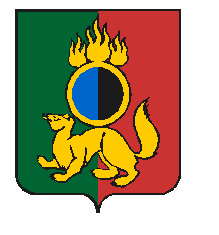 АДМИНИСТРАЦИЯ ГОРОДСКОГО ОКРУГА ПЕРВОУРАЛЬСКПОСТАНОВЛЕНИЕг. ПервоуральскПОСТАНОВЛЯЕТ:15.06.2021№1162Об утверждении составамежведомственной комиссиипо безопасности дорожного движения городского округа Первоуральск	В связи с кадровыми изменениями, руководствуясь Уставом городского округа Первоуральск, рассмотрев результаты согласования с соответствующими организациями, Администрация городского округа Первоуральск1. Утвердить состав межведомственной комиссии по безопасности дорожного движения городского округа Первоуральск (прилагается).2. Признать утратившим силу постановление Администрации городского округа Первоуральск от 02 октября 2020 года № 1937 «Об утверждении состава межведомственной комиссии по безопасности дорожного движения городского округа Первоуральск».3. Разместить настоящее постановление на официальном сайте городского округа Первоуральск в информационно-телекоммуникационной сети «Интернет» по адресу: www.prvadm.ru 4. Контроль за исполнением настоящего постановления  возложить на заместителя Главы Администрации городского округа Первоуральск по жилищно-коммунальному хозяйству, городскому хозяйству и экологии Д.Н. Полякова.Глава городского округа Первоуральск                                            И.В.Кабец